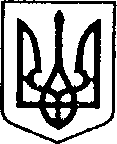 УКРАЇНАЧЕРНІГІВСЬКА ОБЛАСТЬН І Ж И Н С Ь К А    М І С Ь К А    Р А Д АВ И К О Н А В Ч И Й    К О М І Т Е ТР І Ш Е Н Н Явід 25.04.2019 р.                                  м. Ніжин                                 № 137Про влаштування дитинив сім’ю патронатного вихователяВідповідно до статей 34, 42, 51, 52, 53, 59, 73 Закону України «Про місцеве самоврядування в Україні», Регламенту виконавчого комітету Ніжинської міської ради, затвердженого рішенням виконавчого комітету Ніжинської міської ради Чернігівської області VII скликання від 11 серпня 2016 року № 220, Закону України «Про охорону дитинства», статей 252, 253, 254, 255, 256 Сімейного кодексу України, пунктів 3, 6, 10, 24, 25, 26 Порядку створення та діяльності сім’ї патронатного вихователя, влаштування, перебування дитини в сім’ї патронатного вихователя та пункту2 Порядку оплати послуг патронатного вихователя та виплати соціальної допомоги на утримання дитини в сім’ї патронатного вихователя, затверджених Постановою Кабінету Міністрів України від 16.03.2017 № 148 «Деякі питання здійснення патронату над дитиною», рішення виконавчого комітету Ніжинської міської ради«Про запровадження послуги з патронату над дитиною» від 18.04.2018 року № 122, враховуючи рішення комісії з питань захисту прав дитини «Про влаштування дитини в сім’ю патронатного вихователя»  від 23.04.2019 року № 11,виконавчий комітет міської ради вирішив:1. Влаштувати з 02травня 2019 року малолітню ПІП, 13 жовтня 2018 року народження, дитину, яка залишилася без батьківського піклування, на тимчасовий догляд та виховання в сім’ю патронатного вихователя ПІП, 11.01.1977 року народження, яка проживає за адресою: Чернігівська область, місто Ніжин(конфіденційна інформація) 14 на термін до02.11.2019 року.2. Службі у справах дітей виконавчого комітету Ніжинської міської ради:2.1. Передати патронатному вихователю дитину, яка залишилася без   батьківського піклування, згідно акту про факт передачі дитини.2.2. Передати патронатному вихователю документи на дитину згідно з переліком, передбаченим законодавством.2.3. Підготувати проект договору про патронат над дитиною між патронатним вихователем та виконавчим комітетом Ніжинської міської ради.2.4.Забезпечувати контроль за виконанням договору про патронат над дитиною та умовами утримання і виховання дитини,забезпеченнямїї прав та інтересів у сім’ї патронатного вихователя. 3. Ніжинському міському центру соціальних служб для сім’ї, дітей та молоді здійснювати соціальний супровід дитини, сім’ї патронатного вихователя, надавати соціальні послуги сім’ї дитини із залученням інших надавачів соціальних послуг.4. Управлінню праці та соціального захисту населення Ніжинської міської ради здійснювати призначення та виплату соціальної допомоги на утримання дитини в сім’ї патронатного вихователя та грошового забезпечення. 5. Комунальному закладу «Ніжинський міський центр первинної медико-санітарної допомоги»закріпити дільничного лікаря-педіатра за дитиною, які влаштовані до сім’ї патронатного вихователя.6.Начальнику служби у справах дітей Рацин Н.Б. забезпечити оприлюднення даного рішення на офіційному сайті міської ради протягом 5 робочих днів з дня його прийняття.7. Контроль за виконанням рішення покласти на заступника міського голови з питань діяльності виконавчих органів ради Алєксєєнка І.В.Міський голова                                                                                А. ЛІННИКВізують:начальникслужбиу справах дітейН.РАЦИНзаступник міськогоголовиз питаньдіяльностівиконавчихорганів ради                         І. АЛЄКСЄЄНКОкеруючий справами                          С. КОЛЕСНИКначальник відділуюридично-кадровогозабезпеченняВ. ЛЕГАПояснювальна запискадо проекту рішення «Про влаштування дитини в сім’ю патронатного вихователя»Відповідно до статей 34, 42, 51, 52, 53, 59, 73 Закону України «Про місцеве самоврядування в Україні», Регламенту виконавчого комітету Ніжинської міської ради, затвердженого рішенням виконавчого комітету Ніжинської міської ради Чернігівської області VII скликання від 11 серпня 2016 року № 220, Закону України «Про охорону дитинства» статей 252, 253, 254, 255, 256 Сімейного кодексу України, пунктів 3, 6, 10, 24, 25, 26 Порядку створення та діяльності сім’ї патронатного вихователя, влаштування, перебування дитини в сім’ї патронатного вихователя та пункту 2 Порядку оплати послуг патронатного вихователя та виплати соціальної допомоги на утримання дитини в сім’ї патронатного вихователя, затверджених Постановою Кабінету Міністрів України від 16.03.2017 № 148 «Деякі питання здійснення патронату над дитиною», рішення виконавчого комітету Ніжинської міської ради«Про  запровадження послуги з патронату над дитиною» від 18.04.2018 року № 122, враховуючи рішення комісії з питань захисту прав дитини «Про влаштування дитини в сім’ю патронатного вихователя»  від 23.04.2018 року № 7, виконавчий комітет Ніжинської міської ради, як орган опіки та піклування, приймає рішення про влаштування дитини в сім’ю патронатного вихователя.Проект рішення оприлюднений на сайті Ніжинської міської ради з 24.04.2019 р.Даний проект рішення потребує дострокового розгляду, оскільки рішення про влаштування дитини до патронатної родини дасть можливість дитині, яка перебуває у складних життєвих обставинах, виховуватися у сімейному колі.Дитина, яка залишилася без батьківськогопіклування, потребує невідкладного влаштування.Враховуючивищевикладене, проект рішення«Про  влаштуваннядитини в сім’ю патронатного вихователя»може бути розглянутий на засіданнівиконавчогокомітету з позитивнимвирішенням питанням.Доповідати проект рішення«Про  влаштуваннядитини в сім’ю патронатного вихователя»на засіданнівиконавчогокомітетуНіжинськоїміської ради буде начальник сектора профілактики правопорушень серед неповнолітніх служби у справах дітейЄрофєєва Л.Г..Заступник міськогоголови                                         І.АЛЄКСЄЄНКО